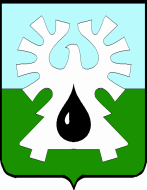  МУНИЦИПАЛЬНОЕ ОБРАЗОВАНИЕ ГОРОД УРАЙ ХАНТЫ-МАНСИЙСКИЙ АВТОНОМНЫЙ ОКРУГ - ЮГРА      ДУМА ГОРОДА УРАЙ      РЕШЕНИЕот 21 февраля 2017 года                                                   	  	              № 9О внесении изменений в  Положение «О размерах и порядке  осуществления ежемесячных и иных дополнительных выплат муниципальным служащим  муниципального образования городской округ город  Урай»     Рассмотрев представленный главой города Урай проект решения Думы города Урай  «О внесении изменений в Положение «О размерах и порядке  осуществления ежемесячных и иных дополнительных выплат муниципальным служащим  муниципального образования городской округ город  Урай», на основании  ст. 22 Федерального закона от 02.03.2007 №25-ФЗ «О муниципальной службе в Российской Федерации»,  Дума города Урай решила:1. Внести в Положение «О размерах и порядке  осуществления ежемесячных и иных дополнительных выплат муниципальным служащим муниципального образования городской округ город  Урай», принятое решением Думы города Урай от 28.02.2008 №5 (в редакции решений Думы города Урай от 18.12.2008 №111, от 26.02.2009 №3, от 25.06.2009  №58, от 24.09.2009  №76, от 02.10.2009 №87, от 26.11.2009 №108, от 26.05.2011 №23, от 24.11.2011 №85, от 29.03.2012 №29, от 24.05.2012 №50, от 12.10.2015 №98), следующие изменения:1) В статье 6: часть 2 изложить в следующей редакции:«2. Конкретный (максимальный) размер денежного поощрения, определенный в соответствии с частью 1 настоящей статьи, оформляется соответствующим правовым актом и устанавливается:лицам, замещающим должности муниципальной службы в администрации города Урай, - главой города Урай;лицам, замещающим должности муниципальной службы в органах администрации города Урай с правами юридического лица, - главой города Урай;лицам, замещающим должности муниципальной службы в аппарате Думы города Урай и органах, образуемых Думой города Урай, - председателем Думы города Урай.Решение о конкретном (максимальном) размере денежного поощрения по результатам работы за квартал (год) в отношении органов администрации города Урай и (или) должностных лиц администрации города Урай, обеспечивающих реализацию отдельных государственных полномочий, оформляется отдельным правовым актом. Размер денежного поощрения по результатам работы за квартал (год) в нем устанавливается в пределах объема средств субвенции, предоставленной в текущем финансовом году.»;часть 4 изложить в следующей редакции:«4. Выплата  денежного поощрения осуществляется с учетом фактически отработанного времени в соответствующем квартале (году).В отработанное время для расчета денежного поощрения включается время фактической работы согласно табелю рабочего времени, а также: время нахождения в ежегодном оплачиваемом отпуске, дополнительном отпуске с сохранением заработной платы (за исключением предоставляемого в связи с обучением), нахождения в служебной командировке,  дни отдыха, предоставляемые в соответствии со статьей 153 Трудового кодекса Российской Федерации.    Периоды времени, включаемые в расчетный период, в сумме не могут превышать нормы рабочего времени, установленной на соответствующий календарный период времени (квартал, год).»;часть 8 дополнить абзацем вторым следующего содержания:«Денежное поощрение по результатам работы за I, II, III кварталы выплачивается в квартале, следующем за прошедшим, за IV квартал - до 31 декабря текущего года.».2) Статью 7 дополнить частями 4 - 6 следующего содержания:«4. Муниципальным служащим, проработавшим менее шести месяцев, единовременная выплата при предоставлении ежегодного оплачиваемого отпуска за первый год работы производится пропорционально отработанному времени в текущем календарном году.5. В случае принятия на работу лиц, ранее замещавших должности муниципальной службы в муниципальном образовании городской округ город Урай, единовременная выплата при предоставлении ежегодного оплачиваемого отпуска выплачивается муниципальному служащему в полном размере при условии представления справки с прежнего места работы о неполучении единовременной выплаты при предоставлении ежегодного оплачиваемого отпуска в текущем календарном году.6. Муниципальным служащим, возобновившим трудовую деятельность по выходу из отпуска по уходу за ребенком, предоставленного в соответствии со статьей 256 Трудового кодекса Российской Федерации, а также муниципальным служащим, находящимся в отпуске по уходу за ребенком и приступившим к трудовой деятельности на условиях неполного рабочего времени или на дому, и отработавшим менее шести месяцев, единовременная выплата при предоставлении ежегодного оплачиваемого отпуска в текущем календарном году производится пропорционально отработанному времени.».2. Опубликовать настоящее решение  в газете «Знамя».Председатель Думы города Урай               Глава города Урай     _____________  Г.П. Александрова           ______________ А.В. Иванов                                                                          22 февраля 2017 года 